Produktový tip Urinal® Express pH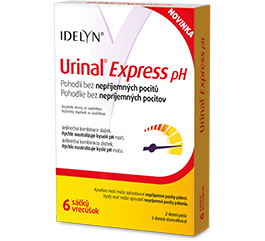 Není čas ztrácet časAbnormálně kyselá moč způsobená bakteriemi při problémech močových cest vyvolává podráždění a pocity pálení při močení. Získejte zpět svou pohodu, a to rychle! Vsaďte na Urinal® Express pH. Neutralizuje kyselé pH moči a pomáhá tak nastolit normální fyziologické hodnoty pH. Rozpusťte třikrát denně po dobu prvních dvou dnů sáček s pečujícími látkami ve vodě a vypijte. Citronan sodný a draselný neutralizují kyselé pH moči. Bříza bělokorá podpoří zdraví dolních močových cest. Užívejte pouze první 2 dny společně s vaší obvyklou léčbou. Doporučená cena: 269 Kč (6 sáčků)K dostání: v lékárnách nebo na www.kzw.czVíce informací na www.urinal.cz